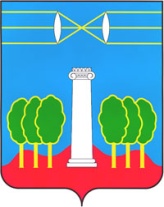 АДМИНИСТРАЦИЯГОРОДСКОГО ОКРУГА КРАСНОГОРСКМОСКОВСКОЙ ОБЛАСТИПОСТАНОВЛЕНИЕ__________№__________                                                            ПРОЕКТ                                               Об утверждении порядка предоставления на конкурсной основе субсидии из бюджета городского округа Красногорск на частичную компенсацию субъектам малого и среднего предпринимательства затрат, связанных с приобретением оборудования в целях создания и (или) развития, и (или) модернизации производства товаров (работ, услуг), в 2018 годуВ целях реализации мероприятий муниципальной программы городского округа Красногорск «Развитие малого и среднего предпринимательства» на 2017-2021 гг., утверждённой постановлением администрации Красногорского муниципального района от 03.10.2016 № 2067/10 (с изменениями и дополнениями), постановляю:Утвердить порядок предоставления на конкурсной основе субсидии из бюджета городского округа Красногорск на частичную компенсацию субъектам малого и среднего предпринимательства затрат, связанных с приобретением оборудования в целях создания и (или) развития, и (или) модернизации производства товаров (работ, услуг), в 2018 году (приложение №1).Опубликовать настоящее постановление в газете «Красногорские вести» и разместить на официальном сайте администрации городского округа Красногорск.Контроль за выполнением настоящего постановления возложить на  начальника управления по инвестициям и развитию предпринимательства           Н.А. Теряна.ВерноСтарший инспектор общего отдела управления делами                                                             Ю.Г. НикифороваИсполнитель                                                                                    Ю.Е. БорисенкоРазослано: в дело(2), в прокуратуру, Коноваловой, Теряну, Борисенко, Гереш, Вальковой, Кормилицыну, Зеленову.ЛИСТ СОГЛАСОВАНИЯС.Н. Иванова8-495-562-46-68  Глава  городского округа Красногорск   Р.Ф. Хабиров                                                            ДатаСуть возражений, замечаний, предложенийФ.И.О. должностьЛичная подписьБорисенко Ю.Е.начальник отдела развития предпринимательства и инвестицийНазаренков А.Б.врио начальника  управления по инвестициям и развитию предпринимательстваТерян Н.А. врио заместителя главы по инвестиционному развитию и связям с общественновстьюГереш Н.А.начальник финансового управленияФилаткина С.Н.начальник управления бухгалтерского учета и отчетностиКоновалова Е.В.первый заместитель главы администрацииПравовое управление